United Nations								                   E/RES/2014/___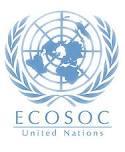 Sponsors:Netherlands2014/01. Topic		The Economic and Social Council, 		Having unemployment being over 5% A lot of people isn't paying taxes 		A lot of people is living off of the state giving them money 		Dept isn't getting paid off because of high Unemployment 		Makes The European Nations Look bad 		Business failing causing unemployment rate to increase 		1.  Spend money to put business back up to lower Unemployment		2.  Give less money to get business started 		3.  Get people to work to get more money to pay debt 		4.  Get rate up and Team up with other to keep it up		                       5.    Stop business from failing and Bring rate down Economic and Social Council                     District:  GeneralDate:  _________